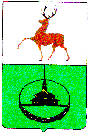 Заключение № 10Контрольно-счетной  комиссии городского округа город Кулебаки по результатам экспертизы проекта постановления администрации городского округа город Кулебаки №б/н «О внесении изменений в муниципальную программу «Развитие транспортной системы городского округа город Кулебаки на 2018-2020 годы», утвержденную постановлением администрации городского округа город Кулебаки от 04.09.2017г. №2105»«15» февраля 2018 г. 							г. КулебакиНастоящее заключение по результатам экспертизы проекта постановления администрации городского округа город Кулебаки №б/н «О внесении изменений в муниципальную программу «Развитие транспортной системы городского округа город Кулебаки на 2018-2020 годы», утвержденную постановлением администрации городского округа город Кулебаки от 04.09.2017г. №2105» (далее – проект постановления, программа) подготовлено в соответствии с Бюджетным кодексом РФ, Федеральным законом от 07.02.2011 №6-ФЗ «Об общих принципах организации и деятельности контрольно-счетных органов субъектов Российской Федерации и муниципальных образований», решением Совета депутатов городского округа город Кулебаки от 25.12.2015 №82 «Об утверждении Положения о контрольно-счетной комиссии городского округа город Кулебаки Нижегородской области», постановлением администрации городского округа город Кулебаки от 03.03.2016 №395 «Об утверждении порядка разработки, реализации и оценки эффективности муниципальных программ городского округа город Кулебаки» (далее – порядок № 395) и иными правовыми актами, регулирующими бюджетные отношения.1.Общие положенияРассматриваемый проект постановления поступил в Контрольно-счетную комиссию городского округа город Кулебаки – 02.02.2018 года.Выводы по результатам настоящей экспертизы сформированы на основании представленных документов:1) служебная записка начальника отдела экономики администрации городского округа город Кулебаки Нижегородской области в Контрольно-счетную комиссию городского округа город Кулебаки  от 01.02.2018 № 10-20/39 «О направлении проекта изменений муниципальной программы»;2) проект постановления администрации городского округа город Кулебаки Нижегородской области «О внесении изменений в муниципальную программу «Развитие транспортной системы городского округа город Кулебаки на 2018-2020 годы», утвержденную постановлением администрации городского округа город Кулебаки от 04.09.2017г. №2105»  с приложениями;3) муниципальная программа «Развитие транспортной системы городского округа город Кулебаки на 2018-2020 годы», утвержденная  постановлением администрации городского округа город Кулебаки от 04.09.2017 г. №2105» (в ред. от 27.12.2017г. № 3231).Разработчик программы – отдел экономики управления экономики администрации городского округа город Кулебаки Нижегородской области вносит изменения в программу на основании пункта 4.1, предусмотренного порядком № 395.    Ответственный исполнитель программы – Отдел экономики управления экономики администрации городского округа город Кулебаки Нижегородской области вносит изменения в программу на основании пункта 4.2, предусмотренного порядком № 395.В результате экспертизы проекта постановления и анализа вносимых изменений установлено следующее.Первоначально в паспорте муниципальной программы подраздел «Объемы финансирования программы (в разбивке по подпрограммам)»  утвержден постановлением администрации в сумме 120 250,4 тыс. руб. с параметрами, представленными в Таблице №1.Таблица №1.Изменения программы в разделе «Объемы бюджетных ассигнований программы» приняты постановлением администрации городского округа город Кулебаки от 27.12.2017  № 3231 и представлены в Таблице №2.Таблица №2.Представленным проектом постановления предусмотрено изменение объемов финансирования программы, представленных в Таблице №3.Таблица №3.	В результате планируемых изменений объем ассигнований на реализацию программы в 2018 году увеличится за счет средств бюджета городского округа на сумму 1 500,0 тыс. руб. и составит  100 487,4 тыс. руб., в том числе в 2018 году – 47 059,5 тыс. руб., объем ассигнований на реализацию  программы в 2019 и 2020 годах останется прежним и составит  15 287,9 тыс. руб. и 38 140,0 тыс. руб. соответственно.2.Анализ изменений, вносимых в программу2.1. Согласно постановлению администрации городского округа город Кулебаки от 27.12.2017 № 3236 «О внесении изменений в муниципальную программу «Развитие транспортной системы городского округа город Кулебаки на 2018-2020 годы», утвержденную постановлением администрации городского округа город Кулебаки от 04.09.2017г. №2105» объём ассигнований на реализацию программы по подпрограмме 1. «Улучшение транспортного обслуживания населения на территории городского округа город Кулебаки», задаче 1.1. «Повышение качества пассажирских перевозок, обновление подвижного состава автотранспортного предприятия» по мероприятию 1.1.1. «Перечисление субсидии МП г.о.г.Кулебаки «ПАП» на обновление подвижного состава»  в 2018 году не предусмотрен. Проектом постановления предусматривается увеличение объёма ассигнований в 2018 году на реализацию Программы по подпрограмме 1. «Улучшение транспортного обслуживания населения на территории городского округа город Кулебаки», задаче 1.1. «Повышение качества пассажирских перевозок, обновление подвижного состава автотранспортного предприятия» по мероприятию 1.1.1. «Перечисление субсидии МП г.о.г.Кулебаки «ПАП» на обновление подвижного состава» на сумму 1 500,0 тыс. руб., объем ассигнований составит  в сумме 1 500,0 тыс. руб.Денежные средства в сумме 1500 тыс. руб. будут предоставлены  муниципальному предприятию городского округа город Кулебаки «Пассажирское автотранспортное предприятие» в форме субсидий на приобретение автобуса ПАЗ 32053.2.2. Проектом постановления вносятся изменения в разделы паспорта программы.Раздел «Объемы финансирования программы (в разбивке по подпрограммам)» изложен в новой редакции.В паспорте подпрограммы 1 «Улучшение транспортного обслуживания населения на территории городского округа город Кулебаки»  раздел «Объемы финансирования подпрограммы» изложен в новой редакции.Общий объем бюджетных ассигнований на реализацию подпрограммы 1 «Улучшение транспортного обслуживания населения на территории городского округа город Кулебаки» в 2018 году (по сравнению с редакцией от 27.12.2017) увеличен на 1 500,0 тыс. руб. и составил в сумме 47 059,5 тыс. руб. Таблица 1 «Перечень основных мероприятий муниципальной программы «Развитие транспортной системы городского округа город Кулебаки на 2018-2020 годы»» раздела 2.4.  «Система программных мероприятий» изложена в новой редакции согласно приложению к проекту постановления. Таблица  4 «Ресурсное обеспечение реализации муниципальной программы за счет средств бюджета   городского округа» и Таблица 5 «Прогнозная оценка расходов на реализацию муниципальной программы за счет всех источников финансирования» раздела  2.8. «Ресурсное обеспечение муниципальной программы» изложены в новой редакции согласно приложению к проекту постановления. 3.Заключительные положенияПо результатам проведенной экспертизы Контрольно-счетная комиссия городского округа город Кулебаки считает, что представленный проект постановления соответствует целям решения вопросов местного значения и полномочиям, определенным Федеральным законом от 06.10.2003 №131-ФЗ «Об общих принципах организации местного самоуправления в Российской Федерации» и может быть рассмотрен администрацией городского округа город Кулебаки. Аудитор Контрольно-счетной комиссии городского округа город Кулебаки                                                     И.А. СмолинаКОНТРОЛЬНО-СЧЕТНАЯ КОМИССИЯГОРОДСКОГО ОКРУГА ГОРОД КУЛЕБАКИул. Воровского,49, г. Кулебаки, Нижегородская область, 607018электронная почта: krk.kuleb@adm.klb.nnov.ruКОНТРОЛЬНО-СЧЕТНАЯ КОМИССИЯГОРОДСКОГО ОКРУГА ГОРОД КУЛЕБАКИул. Воровского,49, г. Кулебаки, Нижегородская область, 607018электронная почта: krk.kuleb@adm.klb.nnov.ruИсточники финансированияФинансирование по годам реализации программы, тыс. руб.Финансирование по годам реализации программы, тыс. руб.Финансирование по годам реализации программы, тыс. руб.Всего, тыс. руб.Источники финансирования201820192020Всего, тыс. руб.Всего, в т.ч.:45 220,436 890,038 140,0120 250,4Бюджет округа26 713,636 840,038 090,0101 643,6Областной бюджет18 456,80018 456,8Внебюджетные источники50,050,050,0 150,0Источники финансированияФинансирование по годам реализации программы, тыс. руб.Финансирование по годам реализации программы, тыс. руб.Финансирование по годам реализации программы, тыс. руб.Всего, тыс. руб.Источники финансирования201820192020Всего, тыс. руб.Всего45 559,515 287,938 140,098 987,4Бюджет городского округа27 052,715 237,938 090,080 380,6Областной бюджет18 456,80018 456,8Внебюджетные средства50,050,050,0 150,0Источники финансированияФинансирование по годам реализации программы, тыс. руб.Финансирование по годам реализации программы, тыс. руб.Финансирование по годам реализации программы, тыс. руб.Всего, тыс. руб.Источники финансирования201820192020Всего, тыс. руб.Всего47 059,515 287,938 140,0100 487,4Бюджет городского округа28 552,715 237,938 090,081 880,6Областной бюджет18 456,80018 456,8Внебюджетные средства50,050,050,0 150,0